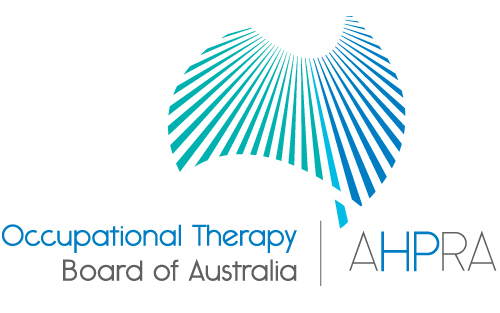 Occupational Therapy Board of AustraliaApproved programs of study - qualifications for registrationIn accordance with Section 53(a) of the National Law individuals are qualified for general registration if they hold an approved qualification.Note: National Law refers to Health Practitioner Regulation National Law as in force in each State and Territory.Any programs or courses not listed will be individually assessed. If the assessment indicates the program / course meets the requirements, it will be added to the list. Occupational Therapy Board of AustraliaExamination or other assessment for general registrationIn accordance with Section 53(c) of the National Law individuals are qualified for general registration if they hold a qualification not referred to in the table above, but have successfully completed an examination or other assessment required by the National Board for the purpose of general registration in the health profession.Note: National Law refers to Health Practitioner Regulation National Law as in force in each State and Territory.Qualifications that lead to registration as an occupational therapistQualifications that lead to registration as an occupational therapistInstitutionQualificationAustralian Catholic University(Melbourne campus) Bachelor of Occupational Therapy – BOccThy Bachelor of Occupational Therapy (Honours) – BOccThy (Hons) Australian Catholic University(North Sydney campus)Bachelor of Occupational Therapy – BOTBachelor of Occupational Therapy (Honours) – BOT(Hons)Australian Catholic University(Brisbane campus)Bachelor of Occupational Therapy – BOccThy Bachelor of Occupational Therapy (Honours) – BOccThy (Hons)Central Queensland University 
(Rockhampton and Bundaberg campuses)Bachelor of Occupational Therapy – BOTBachelor of Occupational Therapy (Honours) – BOT(Hons)Charles Sturt UniversityBachelor of Health Science (Occupational Therapy)  (Pass and Honours)Charles Sturt UniversityBachelor of Health Science Occupational Therapy (conferred 1999 onwards) Charles Sturt UniversityBachelor of Occupational Therapy (Pass and Honours)  Cumberland CollegeBachelor of Applied Science Occupational Therapy (conferred 1976 – 1989) Cumberland College Diploma in Occupational Therapy / Diploma in Applied Science Occupational Therapy (conferred 1975 - 1978) including the Bachelor in Applied Science Conversion Course (1978 – 1980)  Cumberland CollegeGraduate Diploma in Occupational Therapy (1973 – 1984)Cumberland College predecessor organisations Including a certificate titled from the NSW Australian Association of Occupational Therapists – Diploma in Occupational Therapy (1948 – 1962), NSW College of Occupational Therapists(1962 – 1973) - Diploma in Occupational Therapy and the NSW College of Paramedical Studies (1973 – 1975) – Diploma in Occupational TherapyCurtin University of TechnologyAssociateship in Occupational Therapy (conferred 1950-1998)Curtin University of TechnologyBachelor of Applied Science (Occupational Therapy) (conferred 1950-1998)Curtin University of TechnologyBachelor of Applied Science Occupational Therapy (conferred 1988 – 1992)  Curtin University of TechnologyBachelor of Occupational Therapy  Curtin University of TechnologyBachelor of Science (Occupational Therapy) Curtin University of TechnologyBachelor of Science (Occupational Therapy) (conferred 1989 onwards)Curtin University of TechnologyBachelor of Science (Occupational Therapy) (conferred 1993 onwards)Curtin University of TechnologyBachelor of Science (Occupational Therapy)/ Bachelor of Business Administration  Curtin University of TechnologyBachelor of Science (Occupational Therapy), Bachelor of Business Administration (conferred 1999 - 2001)Curtin University of TechnologyBachelor of Science (Occupational Therapy)/ Bachelor of Education Curtin University of TechnologyBachelor of Science (Occupational Therapy), Bachelor of Education (ECE) (conferred 2001 - 2008)Curtin University of TechnologyBachelor of Science (Occupational Therapy), Bachelor of Education (Prim) (conferred 2001 -2008)Curtin University of TechnologyMaster of Occupational Therapy Curtin University of TechnologyBachelor of Science (Occupational Therapy) offshore conversion  2001 - 2011) to Bachelor of Science (Occupational Therapy)Curtin University of TechnologyBachelor of Science (Occupational Therapy) onshore conversion (conferred 2002 - 2011)  to Bachelor of Science (Occupational Therapy)Deakin UniversityBachelor of Occupational Therapy Deakin UniversityBachelor of Occupational Therapy (conferred 2005 onwards)  Deakin UniversityBachelor of Occupational Therapy (Honours) [BOccThy (Hons)] conferred 2005 onwardsEdith Cowan UniversityBachelor of Science (Occupational Therapy)Edith Cowan UniversityBachelor of Science (Occupational Therapy) (conferred 2009 onwards)  Edith Cowan UniversityBachelor of Science (Occupational Therapy) (Honours) Edith Cowan UniversityBachelor of Science (Occupational Therapy) (Pass and Honours) Edith Cowan UniversityMaster of Occupational Therapy Practice   Flinders UniversityMaster of Occupational Therapy (MOT)Flinders UniversityBachelor of Health Science/Master of Occupational Therapy (BHS/MOT)Griffith UniversityBachelor of Occupational Therapy – BOccThy Bachelor of Occupational Therapy (Honours) – BOccThy (Hons)James Cook UniversityBachelor of Occupational Therapy  James Cook UniversityBachelor of Occupational Therapy (conferred 2002 onwards)  James Cook UniversityBachelor of Occupational Therapy (Pass and Honours)  La Trobe UniversityBachelor of Applied Science (Occupational Therapy) (conferred 1985 – 1993)  La Trobe University Bachelor of Occupational Therapy and Bachelor of Behavioural Sciences (conferred till 2015)La Trobe University Bachelor of Occupational Therapy / Bachelor of ErgonomicsLa Trobe UniversityBachelor of Health Sciences and Master of Occupational Therapy Practice (conferred 2013 onwards)  La Trobe UniversityBachelor of Occupational Therapy  La Trobe UniversityBachelor of Occupational Therapy (conferred 1998 till 2015)La Trobe UniversityBachelor of Occupational Therapy/ Bachelor of Psychological Science (conferred till 2015)La Trobe UniversityBachelor of Occupational Therapy/ Bachelor of Ergonomics, Safety and Health (conferred 2000 – 2008; 2011-2013) La Trobe UniversityBachelor of Occupational Therapy / Bachelor of Ergonomics (conferred 2004 – 2010)La Trobe UniversityBachelor of Occupational Therapy / Bachelor of Ergonomics, Safety and Health (conferred 2011 – 2013)La Trobe UniversityBachelor Psychological Science and Master of Occupational Therapy Practice (conferred 2012 onwards)La Trobe UniversityBachelor of Psychological Science and Master of Occupational Therapy Practice (Honours) -  (conferred 2012 onwardsLa Trobe UniversityMaster of Occupational Therapy Practice (conferred 2005 onwards) La Trobe UniversityMaster of Occupational Therapy Practice (Honours) (conferred 2012 onwards)La Trobe UniversityBachelor of Occupational Therapy (Honours) / Bachelor Psychological Science (conferred till 2015)Lincoln Institute of Health SciencesBachelor of Applied Science (conferred 1973 – 1988)Lincoln Institute of Health SciencesDiploma of Occupational Therapy (conferred 1948 – 1972)  Monash UniversityBachelor of Occupational TherapyMonash UniversityBachelor of Occupational Therapy (conferred 2009 onwards)  Monash UniversityBachelor of Occupational Therapy (Honours)  Monash UniversityBachelor of Occupational Therapy (Pass)  Occupational Therapy School of VictoriaDiploma of Occupational Therapy (conferred 1948 – 1972)  Royal Perth Hospital School of Occupational TherapyDiploma of the Royal Perth Hospital School of Occupational Therapy (conferred 1960 -1969)  South Australian Institute of TechnologyDiploma of Applied Science Occupational TherapySouth Australian Institute of TechnologyDegree conversion to Bachelor of Applied Science Occupational TherapySouth Australian Institute of TechnologyBachelor of Applied Science Occupational TherapySouth Australian Institute of TechnologyBachelor of Applied Science Occupational Therapy (Honours)Southern Cross UniversityBachelor of Occupational Therapy University of CanberraMaster of Occupational Therapy (conferred 2013 onwards)University of New South WalesDiploma Occupational Therapy (conferred 1948 – 1975)  University of NewcastleBachelor of Health Science (Occupational Therapy)  University of NewcastleBachelor of Health Science Occupational Therapy (conferred 1999 onwards) University of NewcastleBachelor of Occupational Therapy  University of NewcastleBachelor of Occupational Therapy (conferred 2005 onwards)  University of NewcastleBachelor of Occupational Therapy (Pass and Honours)  University of QueenslandBachelor of Occupational Therapy  University of QueenslandBachelor of Occupational Therapy (conferred 1968 onwards)  University of QueenslandBachelor of Occupational Therapy (Pass and Honours)  University of QueenslandDiploma in Occupational Therapy (1955 – 1969)University of QueenslandMaster of Clinical Occupational Therapy  (conferred 2001 only)University of QueenslandMaster of Occupational Therapy StudiesUniversity of South AustraliaBachelor of Applied Science (Occupational Therapy) (Pass and Honours)  1991 onwards (IBOC)University of South AustraliaMaster of Occupational Therapy (Graduate Entry) (conferred 2005 onwards) (IMOG)University of the Sunshine CoastBachelor of Occupational Therapy University of SydneyBachelor of Applied Science (Occupational Therapy)  University of SydneyBachelor of Applied Science (Occupational Therapy) (conferred 1990 onwards) University of SydneyBachelor of Occupational Therapy (Pass and Honours)  University of SydneyMaster of Occupational Therapy  University of SydneyMaster of Occupational Therapy (conferred 1998 onwards)  University of SydneyMaster of Occupational Therapy (Hons)University of Western SydneyBachelor of Applied Science (Occupational Therapy)  University of Western SydneyBachelor of Applied Science (Occupational Therapy) (Pass and Honours)  University of Western SydneyBachelor of Applied Science Occupational Therapy (conferred 1998 onwards) University of Western SydneyBachelor of Health Science/Master of Occupational TherapyBachelor of Health Science (Honours)/Master of Occupational Therapy University of Western SydneyMaster of Occupational Therapy Western Australian Institute of TechnologyAssociateship Occupational Therapy (conferred 1969 – 1973)  Western Australian Institute of TechnologyBachelor of Applied Science Occupational Therapy (conferred 1974 – 1987)Examinations or assessments that lead to registration as an occupational therapistExaminations or assessments that lead to registration as an occupational therapistTimeframeExamination or Assessment2000 to presentCertificate of Practical Completion issued by the Occupational Therapy Council (Aust & NZ) [OTC] Certificate of Practical Completion issued by the Council of Occupational Therapy Registration Boards (Aust & NZ)1983 - 1998Successful completion of the COPQ Examination.This examination was auspiced by NOOSR for migration and managed by the Council on Overseas Professional Qualifications (COPQ) in conjunction with the Australian Association of Occupational Therapists (AAOT).The name of the issuing authority shown on the certificate of examination results will vary, depending on when it was issued. Certified copies of the examination results / certificate must be submitted and will be assessed on a case-by-case basis.  1979 - 1982During this period assessment of overseas trained occupational therapists for migration was managed by COPQ. Certified copies of the assessment results / certificate must be submitted and will be assessed on a case-by-case basis.  Prior to 1979Assessment for migration prior to 1979 was managed by migration authorities (including DIAC, and predecessor departments responsible for immigration). Certified copies of the assessment results / certificate must be submitted and will be assessed on a case-by-case basis.